SERVIÇO PÚBLICO FEDERALCONSELHO DE ARQUITETURA E URBANISMO DO AMAPÁPORTARIA Nº 012, DE 09 DE ABRIL DE 2013O Presidente do Conselho de Arquitetura e Urbanismo do Amapá (CAU/AP), no uso de suas atribuições que lhe confere o art.29 da lei no 12378 de 31 de dezembro de 2010, e o inciso XI do art. 32 do Regimento Provisório aprovado na Sessão Plenária Ordinária no 1 de 18 de novembro de 2011, com a redação dada pela Resolução CAU/AP no 1 de 15 de dezembro de 2011.RESOLVE:Art. 10 - NOMEAR a Conselheira IZONETH DE NAZARÉ OLIVEIRA NUNES AGUILLAR, CPF 044.664.108-10 e Cl. 093354 SSP/AP, para a função de Presidente em Exercício do Conselho de Arquitetura e Urbanismo do Amapá (CAU/AP) no período de 10 a 12 de abril de 2013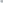 Art. 20 - Esta portaria entra em vigor na data de sua assinatura.Dê ciência, e cumpra-se.